ПОЯСНЮВАЛЬНА ЗАПИСКА№ ПЗН-67789 від 21.06.2024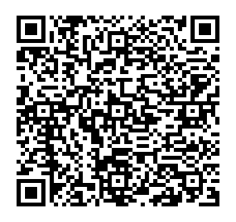 до проєкту рішення Київської міської ради:Про передачу ТОВАРИСТВУ З ОБМЕЖЕНОЮ ВІДПОВІДАЛЬНІСТЮ «КИЇВСЬКИЙ ЗАВОД «РОСИНКА» земельної ділянки в оренду для експлуатації та обслуговування будівель і споруд підприємства на вул. Цедіка Антона, 6 у Шевченківському районі міста КиєваЮридична особа:*за даними Єдиного державного реєстру юридичних осіб, фізичних осіб- підприємців та громадських формуваньВідомості про земельну ділянку (кадастровий № 8000000000:88:059:0008).3. Обґрунтування прийняття рішення.На замовлення ТОВАРИСТВА З ОБМЕЖЕНОЮ ВІДПОВІДАЛЬНІСТЮ « КИЇВСЬКИЙ ЗАВОД «РОСИНКА»  землевпорядною організацією розроблено технічну документацію із землеустрою щодо встановлення (відновлення) меж земельної ділянки в натурі (на місцевості).  Відповідно до Земельного кодексу України та Порядку набуття прав на землю із земель комунальної власності у місті Києві, затвердженого рішенням Київської міської ради                         від 20.04.2017 № 241/2463, Департаментом земельних ресурсів виконавчого органу Київської міської ради (Київської міської державної адміністрації) розроблено проєкт рішення Київської міської ради.4. Мета прийняття рішення.Метою прийняття рішення є забезпечення реалізації встановленого Земельним кодексом України права особи на оформлення права користування земельною ділянкою.5. Особливі характеристики ділянки.Стан нормативно-правової бази у даній сфері правового регулювання.Загальні засади та порядок передачі земельних ділянок у користування зацікавленим особам визначено Земельним кодексом України та Порядком набуття прав на землю із земель комунальної власності у місті Києві, затвердженим рішенням Київської міської ради                           від 20.04.2017 № 241/2463.Проєкт рішення не містить інформацію з обмеженим доступом у розумінні статті 6 Закону України «Про доступ до публічної інформації».Проєкт рішення не стосується прав і соціальної захищеності осіб з інвалідністю та не матиме впливу на життєдіяльність цієї категорії.Фінансово-економічне обґрунтування.Реалізація рішення не потребує додаткових витрат міського бюджету.Відповідно до Податкового кодексу України, Закону України «Про оренду землі» та рішення Київської міської ради 14.12.2023 року № 7531/7572 «Про бюджет міста Києва на 2024 рік» орієнтовний розмір річної орендної плати складатиме: 3 031 200 грн 09 коп                     (3%).Прогноз соціально-економічних та інших наслідків прийняття рішення.Наслідками прийняття розробленого проєкту рішення стане реалізація зацікавленою особою своїх прав щодо використання земельної ділянки.Доповідач: директор Департаменту земельних ресурсів Валентина ПЕЛИХ. Назва	ТОВАРИСТВО З ОБМЕЖЕНОЮ ВІДПОВІДАЛЬНІСТЮ «КИЇВСЬКИЙ ЗАВОД «РОСИНКА» Перелік засновників (учасників) юридичної особи*ДЮКАРЄВА ЛЮДМИЛА МИКОЛАЇВНА, громадянство: Україна, Місцезнаходження: Україна, 86600, Донецька обл., місто Чистякове, ВУЛИЦЯ М-Н 30-РІЧЧЯ ПЕРЕМОГИ Кінцевий бенефіціарний   власник (контролер)*ДЮКАРЄВА ЛЮДМИЛА МИКОЛАЇВНА, громадянство: Україна, Місцезнаходження: Україна, 86600, Донецька обл., місто Чистякове, ВУЛИЦЯ М-Н 30-РІЧЧЯ ПЕРЕМОГИРеєстраційний номер:від 18.06.2024 № 646394389 Місце розташування (адреса)м. Київ, р-н Шевченківський, вул. Цедіка Антона, 6 Площа3,1124 га Вид та термін користуванняправо в процесі оформлення (оренда 10 років) Категорія земель землі промисловості, транспорту, електронних комунікацій, енергетики, оборони та іншого призначення Цільове призначення11.02 для розміщення та експлуатації основних, підсобних і допоміжних будівель та споруд підприємств переробної, машинобудівної та іншої промисловості (для експлуатації та обслуговування будівель і споруд підприємства) Нормативна грошова оцінка 
 (за попереднім розрахунком*) 101 040 003 грн 16 коп. *Наведені розрахунки нормативної грошової оцінки не є остаточними і будуть уточнені   відповідно до вимог чинного законодавства при оформленні права на земельну ділянку. *Наведені розрахунки нормативної грошової оцінки не є остаточними і будуть уточнені   відповідно до вимог чинного законодавства при оформленні права на земельну ділянку. Наявність будівель і споруд   на ділянці:Земельна ділянка забудована майновим комплексом  загальною площею 22536,4 (реєстрацій номер об’єкта нерухомого майна: 45726780000), який належить ТОВ «КИЇВСЬКИЙ ЗАВОД «РОСИНКА» на праві приватної власності на підставі свідоцтв про придбання майна з прилюдних торгів (аукціонів) від 16.08.2023 № 948, 949 (право власності зареєстровано в Державному реєстрі речових прав на нерухоме майно 16.08.2023, номери відомостей про речове право: 51396371, 51396242). Наявність ДПТ:Відповідно до Детального плану території в межах просп. Перемоги, вул. Лагерної, Авіаконструктора Сікорського, залізничної колії, вул. Тимофія Шамрила, Дорогожицької, Олени Теліги, Олександра Довженка, затвердженого рішенням Київської міської ради від 20.12.2017 року                         № 1005/4012, земельна ділянка за функціональним призначенням належить до промислової території. Функціональне призначення   згідно з Генпланом:Відповідно до Генерального плану міста Києва, затвердженого рішенням Київської міської ради                  від 28.03.2002 № 370/1804, земельна ділянка за функціональним призначенням належить до промислової території (існуючі) (кадастрова довідка з містобудівного кадастру Департаменту містобудування та архітектури виконавчого органу Київської міської ради (Київської міської державної адміністрації) (замовлення № 00538814 від 06.03.2024). Правовий режим:Земельна ділянка належить до земель комунальної власності територіальної громади міста Києва (право зареєстровано в Державному реєстрі речових прав на нерухоме майно 26.11.2013, номер відомостей про речове право: 3557544). Розташування в зеленій зоні:Земельна ділянка не входить до зеленої зони. Інші особливості:Відповідно до рішення Київської міської ради від 22.04.1999 № 212/313 (зі змінами) земельна ділянка до 29.07.2018 перебувала в оренді ТОВ «КИЇВСЬКИЙ ЗАВОД «РОСИНКА».Надалі договір оренди не поновлювався.Проєктом рішення запропоновано з урахуванням існуючої судової практики (постанови Верховного Cуду                              від 18.06.2020 у справі № 925/449/19, від 27.01.2021 у справі № 630/269/16, від 10.02.2021 у справі № 200/8930/18) зобов’язати землекористувача сплатити безпідставно збережені кошти за користування земельною ділянкою без правовстановлюючих документів на підставі статті 1212 Цивільного кодексу України згідно з розрахунком Департаменту земельних ресурсів виконавчого органу Київської міської ради (Київської міської державної адміністрації).   Зазначаємо, що Департамент земельних ресурсів не може перебирати на себе повноваження Київської міської ради та приймати рішення про передачу або відмову в передачі в оренду  земельної ділянки, оскільки відповідно до  пункту 34 частини першої статті 26 Закону України «Про місцеве самоврядування в Україні» та статей 9, 122 Земельного кодексу України такі питання вирішуються виключно на пленарних засіданнях сільської, селищної, міської ради.Зазначене підтверджується, зокрема, рішеннями Верховного Суду від 28.04.2021 у справі № 826/8857/16, від 17.04.2018 у справі № 826/8107/16, від 16.09.2021 у справі № 826/8847/16. Зважаючи на вказане, цей проєкт рішення направляється для подальшого розгляду Київською міською радою відповідно до її Регламенту.Директор Департаменту земельних ресурсівВалентина ПЕЛИХ